Техничка школа „ Иван Сарић ” Ivan Sarić Műszaki Iskola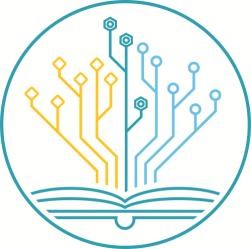 Tehnička škola „ Ivan Sarić ”Трг Лазара Нешића бр.924000 Суботица 024/552-031messc@tehnickaskolasubotica.edu.rswww.tsis.edu.rsНа основу чл.86. став 6. Закона о основама система образовања и васпитања ( ,,Сл. гласник РС '' бр. 88/2017 и 27/2018-др.закон ), чл.18 . и чл.20. Правилника п васпитно-дисциплинској и материјалној одговорности ученика Техничке шкпле ,, Иван Сарић '' (бр. 01-6/ 2018-19 од 04.06.2018.год.), у вези са изреченом васпитном мером опомена/ укор одељењског старешине /укор одељењског већа од дана ___________ 2022. године, а након предузетих мера појачаног васпитног рада, уз консултацију са родитељем односно другим законским заступником одређује сеобавеза обављања  ДРУШТВЕНО-КОРИСНОГ / ХУМАНИТАРНОГ РАДА) Ученик 	из пдељења 	има обавезу обављања друштвено-корисног /хуманитарног рада у виду следеће активности:		у 	у трајању од 	недеље, 	пута недељно , дневно 	минута.)  Лице  задужено  за  праћење  и  извештавање  о  остваривању  и  ефектима  ових  активности  је	 (одељењски старешина-за опомену и УОС ,пп –чл ОВ или стручни сарадник ; )Родитељ, односно други законски старатељ , обавезан је да , у складу са одређеном активношћу , активно учествује у остваривању тог плана и одговоран је ако ученик одбије да остварује активности одређене под I)О току спровођења активности одређене под I) води се прописана евиденција и подноси извештај о ефектима овог рада.V ) Ангажовање ученика приликом спровођења активности одређене под I ) узима се у обзир код утврђивања закључне оцене из владања на крају првог и другог полугодишта.У Суботици, дана	202_.годинеОбавештени:родитељ ученика 	ученик		Одељењски старешина: